撞击式空气微生物采样器/撞击式空气微生物采样仪/级筛孔空气撞击式微生物采样器 型号:Z22258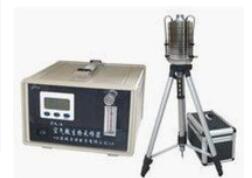 Z22258撞击式空气微生物采样器，是一种双功能阶式多级撞击采样器，可广泛地用于卫生防疫、生物洁净、制药工业等环境中空气微生物的监测以及有关研究教学部门作空气微生物的采样研究，为评价空气环境微生物污染危害及其防治措施提供依据。      Z22258撞击式空气微生物采样器，是一种双功能阶式多级撞击采样器，可广泛地用于疾病预防、卫生监督、生物洁净、制药工业等环境中空气微生物的监测以及有关研究教学部门作空气微生物的采样研究，为评价空气环境微生物污染危害及其防治措施提供依据。主要技术参数：◇采样原理：撞击法◇采样流量范围：28.3L/min(可调)◇测量范围: 捕获率>98%◇收集装置：采用标准培养皿(9cm)◇电    源: 交直流两用，充满电后可以工作3小时，也可以连                接AC/DC电源变换器用交流供电。◇采样时间:范围1-99小时59分钟◇捕获粒子范围:6级采样器依次粒径大小: 1级:≥7μm,2级:     4.7-7μm,3级：3.3-4.7μm,4级：2.1-3.3μm, 5级：    1.1-2.1μm,6级：0.65-1.1μm◇工作噪音：≤70dB◇自产      Z22258撞击式空气微生物采样器同时测定空气微生物的数量和其粒子大小分布，而后者是判定空气微生物危害的重要指标之一。它是由六个撞击器组合成一体，每一级实际是一个单级撞击器，利用6次反复撞击，绝大部分粒子特别是在气管及肺沉降的粒子基本都撞击下来。第1、2级类似人的上呼吸道捕获的粒子，第3-6级类似人的下呼吸道捕获的粒子。这就相当程度上复制了这些粒子在呼吸道的穿透作用和沉着部位。因而它采集到的粒子大小范围自然比单级的广，这是一些单级撞击采样器所无法比拟的。由于它与众不同的特点使它广泛而有效地应用于空气微生物的监测。